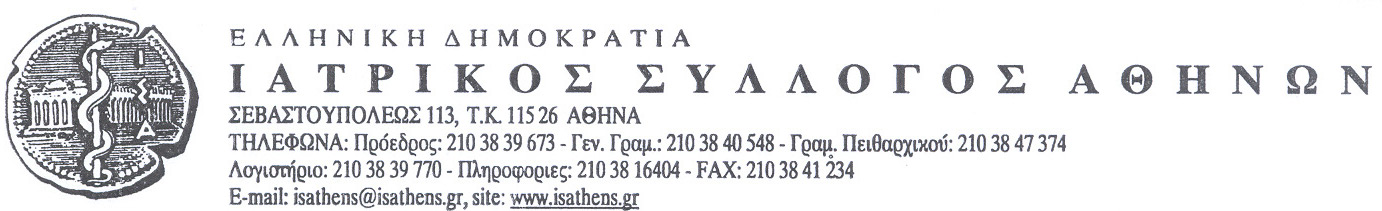                                                                              Αθήνα, 21/5/2020ΔΕΛΤΙΟ ΤΥΠΟΥΘέμα: Διευκρινιστικές οδηγίες για την ιατρική βεβαίωση πριν την έναρξη των προπονήσεων σε οργανωμένες δημόσιες και ιδιωτικές αθλητικές εγκαταστάσειςH Υγειονομική Επιστημονική Επιτροπή της Γενικής Γραμματείας Αθλητισμού εξέδωσε οδηγίες σε ό,τι αφορά τη συμπλήρωση του ιατρικού ιστορικού για αθλητές/τριες αθλούμενους/ες και τεχνικό προσωπικό πριν την έναρξη των προπονήσεων σε οργανωμένες δημόσιες και ιδιωτικές αθλητικές εγκαταστάσεις. Ο Ιατρικός Σύλλογος Αθηνών εξέφρασε τις αντιδράσεις του σχετικά με την αρχική βεβαίωση την οποία όφειλε να υπογράψει ο ιατρός , η οποία τελικά τροποποιήθηκε και πλέον δεν υφίσταται κίνδυνος υπογραφής της από τα μέλη μας, εφόσον γίνει η προσήκουσα ιατρική εξέταση. Πατήστε εδώ για τις οδηγίες της Γενικής Γραμματείας ΑθλητισμούΠατήστε εδώ για το έντυπο ιατρικής βεβαίωσηςΠατήστε εδώ για το έντυπο ιατρικού ιστορικού αθλούμενου/ης και τεχνικού προσωπικούΠατήστε εδώ για το φύλλο ιατρικού ιστορικού αθλητή/τριαςΓΡΑΦΕΙΟ ΤΥΠΟΥ Ι.Σ.Α.